Письмо №68 от 30 января 2023 года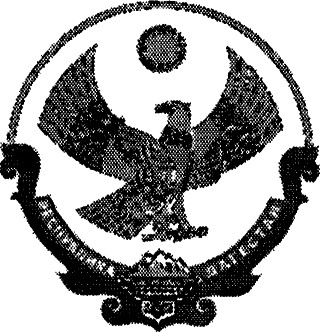 Об использовании Пушкинской картыРуководителям ООВ соответствии с письмом Министерства образования и науки Республики Дагестан №06-1043/09-18/23 от 30.01.2023г. в рамках программы «Пушкинская карта» и с целью культурного просвещения детей и молодежи МКУ «Управление образования» информирует о том, что 30 января 2023 года состоится показ комедии НВ. Гоголя «Ревизор» (далее — комедия).В комедии затронуты вечные темы: казнокрадство и коррупция, отношение должностных лиц к своим обязанностям и к исполнению закона, неизбежность расплаты людей за несправедливые дела,К просмотру комедии приглашаются учащиеся образовательных организаций от 12 лет.Дополнительная информация о комедии размещена по ссылке: https://lakral-teatr.ru/#event/1859557.Комедия пройдет в г. Махачкала, пр. Р.Гамзатова, 38 (здание Русского театра) в 14:30.Контактный телефон по вопросам проведения комедии: 8 (988) 291-67-18.С учетом изложенного просим довести вышеуказанную информацию до педагогов и учащихся образовательных организаций.Начальник МКУ «Управление образования»:                                        Х.Исаева     Исп.Магомедова У.К.    Тел: 8 903 482 57 46